Сайты педагогических сообществ     Сайт профессионального сообщества работников дошкольного образования http://doshkol-edu.ru/#__utmzi__1__=1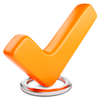  Дошкольное воспитание http://dovosp.ru/j_dv                                                                     Журнал «Ребёнок в детском саду»http://dovosp.ru/j_rds   ЖУРНАЛ "СПРАВОЧНИК СТАРШЕГО ВОСПИТАТЕЛЯ ДОШКОЛЬНОГО УЧРЕЖДЕНИЯ"http://vospitatel.resobr.ru/issue/  НАУЧНО-ПРАКТИЧЕСКИЙ ЖУРНАЛ "Дошкольная педагогика"http://www.doshped.ru/about/  Музыкальный руководительhttp://dovosp.ru/j_mr Здоровье дошкольникаhttp://deti-club.ru/zurnal_zdorovie_dowkolnika Журнал "Дошкольник РФ"http://журнал-детство.рф/%D1%87%D0%B8%D1%82%